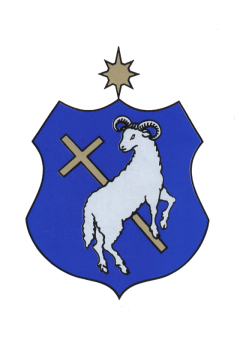 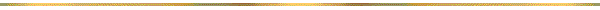 SZIGETSZENTMIKLÓS VÁROS
ÖNKORMÁNYZATA 
KÉPVISELŐ-TESTÜLETÉNEK25/2014. (XII.11.) ÖNKORMÁNYZATI RENDELETEaz önkormányzati képviselő, a bizottság elnöke és tagja, a tanácsnok tiszteletdíjáról, természetbeni juttatásáról és költségtérítéséről, a kötelezettségszegés jogkövetkezményeiről   Egységes szerkezetben a 2/2015. (I.29.), a 16/2015. (IV.30) a 30/2015. (X.29.), az 5/2019. (III.29.), a 3/2021. (II.12.), a 12/2022. (IX.07.) önkormányzati rendeletekkel 	Tartalom1. Az önkormányzati képviselő, a bizottság elnöke és tagja, a tanácsnok tiszteletdíja, természetbeni juttatása és költségtérítése	32. Az önkormányzati képviselő, a bizottság elnöke és tagja, a tanácsnok kötelezettségszegésének jogkövetkezményei	43. Záró rendelkezések	5Szigetszentmiklós Város Önkormányzatának Képviselő-testülete a Magyarország helyi önkormányzatairól szóló 2011. évi CLXXXIX. törvény 143. § (4) bekezdés f) pontjában kapott felhatalmazás alapján, az Alaptörvény 32. cikk (1) bekezdés f) pontjában, valamint Magyarország helyi önkormányzatairól szóló 2011. évi CLXXXIX. törvény 35. § (1) bekezdésében meghatározott feladatkörében eljárva a következőket rendeli el:1. Az önkormányzati képviselő, a bizottság elnöke és tagja, a tanácsnok tiszteletdíja, természetbeni juttatása és költségtérítése1. § (1) Az önkormányzati képviselőt, az állandó bizottság elnökét és képviselő tagját, a tanácsnokot megválasztása időpontjától megbízatása megszűnéséig tiszteletdíj illeti meg.(2) Az állandó bizottság nem képviselő tagját megválasztását követő eskütétele időpontjától megbízatása megszűnéséig tiszteletdíj illeti meg. (3) Az önkormányzati képviselőt megválasztása időpontjától megbízatása megszűnéséig természetbeni juttatás illeti meg.(4) Az önkormányzati képviselőnek a Magyarország helyi önkormányzatairól szóló 2011. évi CLXXXIX. törvény (a továbbiakban: Mötv.) 35. § (3) bekezdése szerinti feltételek fennállása esetén költségei megtéríthetők, melynek kezdeményezési határideje minden hónap 10. napja.(5) Az állandó bizottság nem képviselő tagja természetbeni juttatásra és költségtérítésre nem jogosult.2. § (1) Az önkormányzati képviselő havi tiszteletdíja 113.000.-Ft (a továbbiakban: alapdíj).(2) Az önkormányzati képviselőt, ha állandó bizottság elnöke, az alapdíjon felül 160.000,-Ft, ha állandó bizottság alelnöke, az alapdíjon felül 80.000,-Ft, további tiszteletdíj illeti meg.(2a)(3) Az állandó bizottság önkormányzati képviselő tagjának a 2. § (1) és (2) bekezdése szerinti tiszteletdíján felül havi tiszteletdíja és az állandó bizottság nem képviselő tagjának a havi tiszteletdíja, bizottságonként 45.000.-Ft.3. § Az önkormányzati képviselőt egyéb juttatásként megilletia részére térítésmentesen átadott, a Polgármesteri Hivatal tulajdonát képező hordozható számítógép, annak tartozékaival és a működtetéséhez szükséges szoftverekkel együtt, annak javítási költsége, amennyiben annak meghibásodása a képviselőnek nem felróható, ésvezetékes internet előfizetés legfeljebb havi bruttó 8.000.-Ft összeghatárig, ésa részére térítésmentesen átadott, a Polgármesteri Hivatal tulajdonát képező mobilinternet eszköz, annak havi díja bruttó 6.000.-Ft összeghatárig, valamint az eszköz javítási költsége, amennyiben annak meghibásodása a képviselőnek nem felróható.4. § A képviselőnek a Mötv. 32. § (2) bekezdés g) pontja szerinti kiesett jövedelme a munkáltató által kiadott, a felmentés időtartamát és a levonások összegét is tartalmazó igazolás alapján téríthető meg. A kifizetést a polgármester engedélyezi.2. Az önkormányzati képviselő, a bizottság elnöke és tagja, a tanácsnok kötelezettségszegésének jogkövetkezményei5. § (1) A tiszteletdíj mérsékelhető a (3) bekezdés, megvonható a (4) bekezdés szerinti mértékben attóla)	az önkormányzati képviselőtől, aki két egymást követő, nem azonos napon megtartott képviselő-testületi ülésen, vagyb)	az önkormányzati képviselőtől, aki állandó bizottság elnöke vagy tagja és ugyanazon bizottság két egymást követő, nem azonos napon megtartott ülésén, vagyc)	a nem képviselő állandó bizottsági tagtól, aki ugyanazon bizottság két egymást követő, nem azonos napon megtartott ülésénigazolatlanul nem vesz részt.(2) Nem minősül igazolatlan távollétnek:a képviselő-testület megbízásából végzett vagy egyéb közérdekű tevékenység,állampolgári kötelezettség teljesítése,a képviselő munkáltatója által elrendelt vagy saját keresőtevékenységével összefüggő hivatalos bel- vagy külföldi kiküldetés, halaszthatatlan munkavégzés,keresőképtelenséggel járó betegség,egyéb méltányolható személyes ok.(3) A tiszteletdíj mérséklésének időtartama két hónap, mértéke a tiszteletdíj 50 %-a.(4) Az (1) bekezdés szerinti kötelezettségszegés tárgyéven belüli megismétlése esetén a tiszteletdíj megvonásának időtartama két hónap.(5) A tiszteletdíj mérséklésére, megvonására a polgármester tesz javaslatot a képviselő-testület felé.6. §  (1) A nem képviselő bizottsági tag megbízása megszüntethető, amennyiben a bizottsági tag a tárgyévi bizottsági ülések összességének több mint 50 %-án nem vett részt, függetlenül attól, hogy távolléte igazoltnak minősült-e. (2) A bizottsági tag (1) bekezdés szerinti megbízásának megszüntetésére vonatkozóan a polgármester tesz javaslatot a tárgyévet követő első képviselő-testületi ülésen.7. § (1) Az önkormányzati képviselő, az állandó bizottság elnöke, tagja és az állandó bizottság nem képviselő tagja, továbbá a tanácsnok akadályoztatását a szervezeti és működési szabályzatról szóló 19/2014. (XI.06.) önkormányzati rendelet 36. § (1) bekezdés c) pontja és 42. § b) pontjában foglaltak szerint köteles bejelenteni.(2) Az üléseken való részvétel adatait a jegyző tartja nyilván. (3) Az 5. § (2) bekezdés a)-c) és e) pont szerinti távollét igazolásául szolgáló okiratokat, az e) pont esetében indoklást, legkésőbb az adott képviselő-testületi, illetve bizottsági ülés napjától számított 8. napig a jegyzőhöz kell benyújtani. (4) Az 5. § (2) bekezdés d) pontban meghatározott esetben a távollét igazolásául szolgáló okiratot az ok megszűnését követően haladéktalanul a jegyzőhöz kell benyújtani. (5) Az 5. § (2) bekezdés e) pontja esetben a polgármester dönt arról, hogy az egyéb személyes okot méltányolhatónak tartja-e a távollét igazolásaként, s erről értesíti a jegyzőt. 8. § Amennyiben a képviselő személyes érintettsége esetén a határozat meghozatalát megelőzően az Mötv. 49. §-ában meghatározott bejelentési kötelezettségének nem tesz eleget, akkor erre irányuló indítvány esetén a képviselő-testület soron következő ülésén dönthet a képviselő adott hónapra eső tiszteletdíjának 50 %-os csökkentéséről.3. Záró rendelkezések9. § Ez a rendelet a kihirdetését követő napon lép hatályba.10. § A szervezeti és működési szabályzatról szóló 19/2014. (XI.06.) önkormányzati rendelet a) 36. § (1) bekezdés c) pontjában a „Polgármesteri Hivatal Szervezési Osztályának” szövegrész helyébe „jegyzőnek” szöveg lép.b) 42. § b) pontjában a „Polgármesteri Hivatal Szervezési Osztályán” szövegrész helyébe „jegyzőnek” szöveg lép.ZÁRADÉKSzigetszentmiklós Város Önkormányzatának Képviselő-testülete ezen rendeletét 2014. december 10. napján tartott ülésén alkotta, 2014. december 11. napján kihirdetésre került. Módosította a 2/2015. (I.29.), a 16/2015. (IV.30.), a 30/2015. (X.29.), az 5/2019. (III.29.), a 3/2021. (II.15.), a 12/2022. (IX.07.) önkormányzati rendelet.dr. Szilágyi Anita
jegyződr. Matus-Borók Dóra s.k.
jegyzőSzabó József s.k.
polgármester